Регистрация средств массовой информации в 3-м квартале 2017 годаУправление и территориальные органы Роскомнадзора 
(далее – территориальные органы) осуществляют свои функции в части регистрации печатных и электронных средств массовой информации 
(далее – СМИ) в соответствии с Законом Российской Федерации
 от 27.12.1991 № 2124-I «О средствах массовой информации» (далее – Закон о СМИ) и приказом Минкомсвязи России от 06.04.2012 № 362 
«Об утверждении административного регламента предоставления Федеральной службой по надзору в сфере связи, информационных технологий и массовых коммуникаций государственной услуги по регистрации средств массовой информации».Регистрации средств массовой информации в центральном аппаратеПо состоянию на 30.09.2017 года в Едином общероссийском реестре средств массовой информации (далее – Реестр СМИ) общее количество зарегистрированных СМИ составило 78 199, что на 3,9% меньше, чем в аналогичном периоде 2016 года – 81 380.В 3-м квартале (за 9 месяцев) 2017 года в Управление поступило 
1130 (3561) заявлений на регистрацию (перерегистрацию) СМИ, что 
на 18% (7%) меньше, чем в 3-м квартале (за 9 месяцев) 2016 года – 
1378 (3825) заявлений. Из них:670 (2275) – первичная регистрация СМИ,358 (1053) – перерегистрация СМИ, 102 (233) – внесение изменений в свидетельство о регистрации СМИ. Распределение средств массовой информации по видам показано на диаграмме 1.Диаграмма 1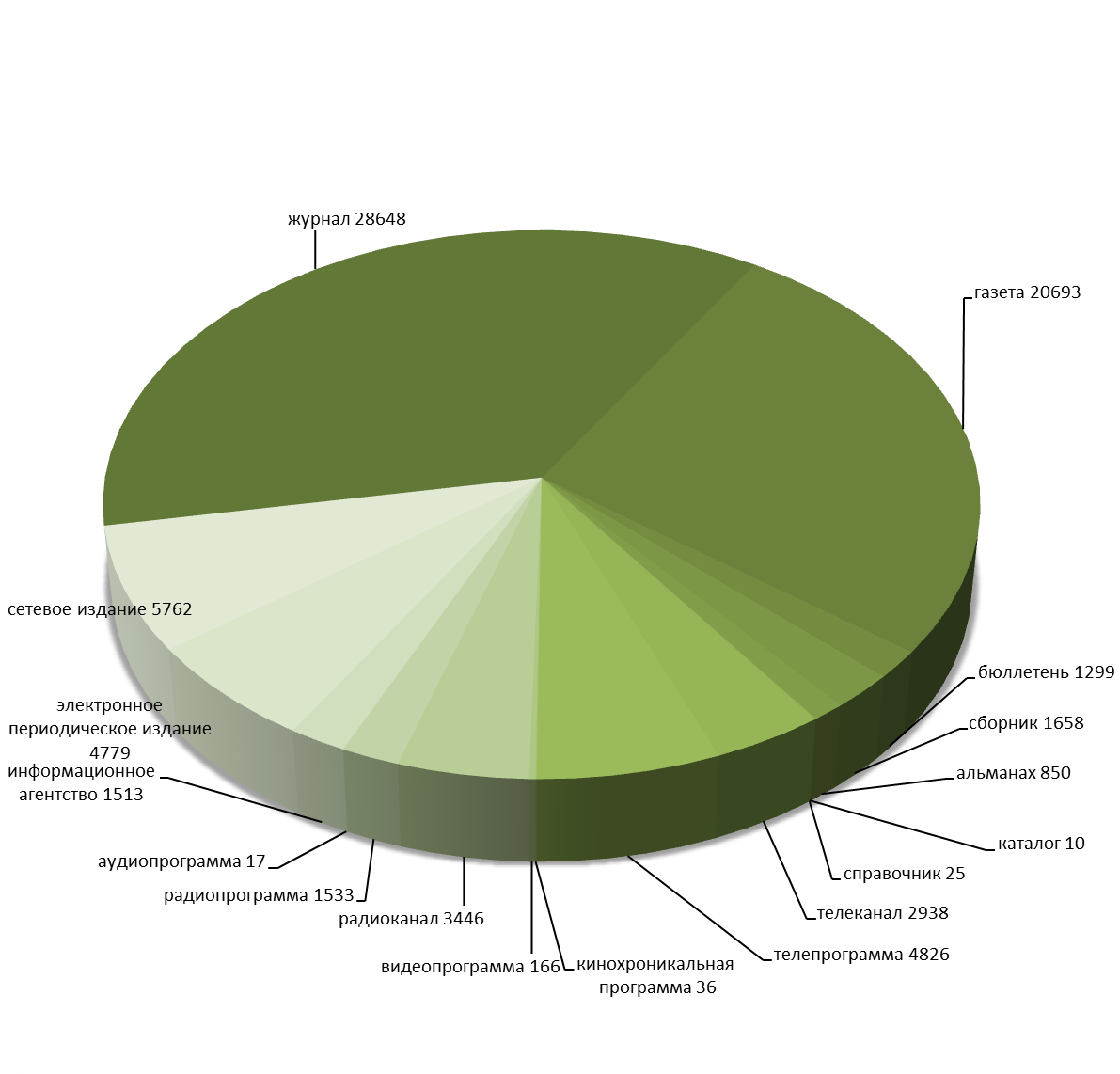 В 3-м квартале (за 9 месяцев) 2017 года оформлено 938 (2639) свидетельств о регистрации СМИ. За 3-й квартал (9 месяцев) 2016 года оформлено 1044 (2639) свидетельства о регистрации СМИ. Количество оформленных свидетельств о регистрации СМИ в 2017 году уменьшилось на 10,2% (не изменилось).Данные о регистрации (перерегистрации) средств массовой информации в 3-м квартале 2017 года в сравнении с 2016 годом отражены на диаграмме 2.Диаграмма 2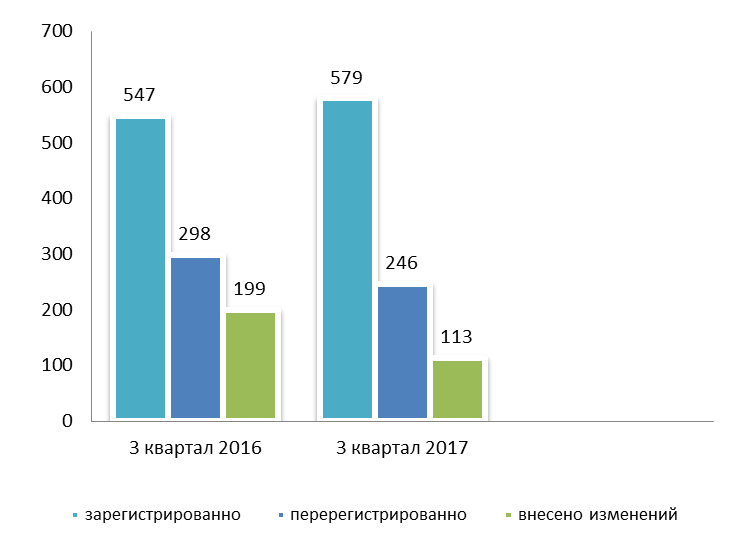 Количество зарегистрированных СМИ в 2015, 2016 и 2017 годах по формам распространения показано в таблице 2.Таблица 2В 3-м квартале (за 9 месяцев) 2017 года выдано 4 (13) дубликата свидетельств о регистрации (перерегистрации) СМИ, что на 1/3 (18,2%) больше, чем в аналогичном отчётном периоде 2016 года: 3 (11) дубликата.Принято 248 (1079) решений о возврате документов, поступивших на регистрацию СМИ. По сравнению с 3-м кварталом (за 9 месяцев) 2016 года количество возвратов в 2017 году уменьшилось в 2 раза (на 27,8%): 
в 2016 году – 501 (1495). Доля возвратов составила 22% (30,3%) от общего числа поданных заявок в отчётном периоде.Основными причинами возврата документов в соответствии со 
статьёй 13 Закона о СМИ являются:1) несоблюдение комплектности документов, прикладываемых к заявлению по вопросам регистрации (перерегистрации) СМИ;2) подача заявления от имени учредителя лицом, не имеющим на то полномочий;3) неуплата государственной пошлины.После устранения нарушений заявления принимаются к рассмотрению.В 3-м квартале 2017 года отказов в регистрации (перерегистрации) СМИ не производилось (с начала года подготовлено 9 отказов). Таким образом, по сравнению с 9 месяцами 2016 года количество отказов уменьшилось на 30,8%: в 2016 году – 6 (13). В соответствии со статьёй 13 Закона о СМИ отказ в регистрации средства массовой информации возможен только по следующим причинам:1) если заявление подано от имени гражданина, объединения граждан, предприятия, учреждения, организации, не обладающих правом на учреждение средств массовой информации;2) если указанные в заявлении сведения не соответствуют действительности;3) если название, примерная тематика и (или) специализация средства массовой информации представляют злоупотребление свободой массовой информации;4) если регистрирующим органом ранее зарегистрировано средство массовой информации с теми же названием и формой распространения массовой информации.За отчётный период 2017 года Управлением исключено из Реестра СМИ 506 (1 458) средств массовой информации из них: - 240 (604) – по решению суда;- 266 (854) - по решению учредителя (соучредителей) СМИ.Сравнительные данные о прекращении деятельности средств массовой информации приведены в таблице 3.Таблица 3Регистрация СМИ в территориальных органах РоскомнадзораВ 3-м квартале (за 9 месяцев) 2017 года в территориальные органы Роскомнадзора поступило 429 (1651) заявлений на регистрацию (перерегистрацию) СМИ, что на 26,4% (24,4%) меньше, чем в аналогичном отчётном периоде 2016 года – 583 (2184). Из них: 223 (802) – первичная регистрация СМИ, 157 (683) – перерегистрация СМИ, 49 (166) – внесение изменений в свидетельство о регистрации СМИ.В отчётный период оформлено 380 (1482) свидетельств о регистрации СМИ. За 3-й квартал (9 месяцев) 2016 года оформлено 557 (1991) свидетельств о регистрации СМИ. Количество оформленных в 2017 году свидетельств о регистрации СМИ уменьшилось на 31,8% (25,6%). Данные о регистрации (перерегистрации, внесении изменений в свидетельство о регистрации) СМИ в 2017 году отражены на диаграмме 3.Диаграмма 3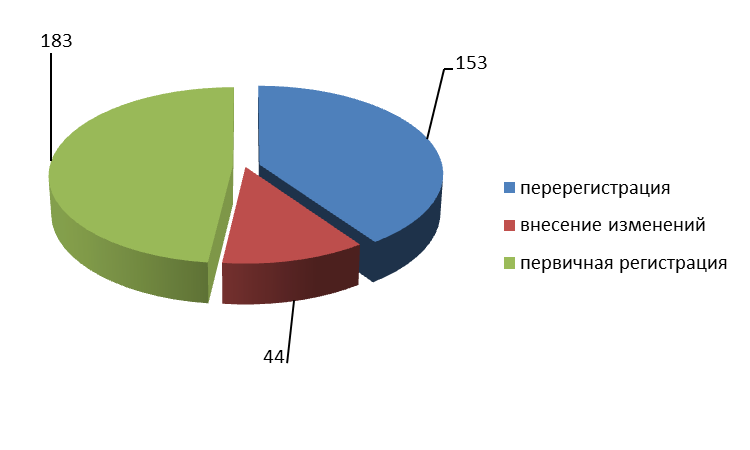 Территориальными органами Роскомнадзора принято 56 (204) решений о возврате поступивших документов на регистрацию СМИ. 
По сравнению с 3-м кварталом (за 9 месяцев) 2016 года количество возвратов в 2017 году уменьшилось на 9,7% (12,8%), в 2016 году – 62 (234). 
Доля возвратов в 2017 года составила 13,1% (12,4%) от общего числа поданных заявлений.В 3-м квартале 2017 года отказов в регистрации (перерегистрации) СМИ не производилось (с начала года подготовлен 1 отказ). Таким образом, по сравнению с 9 месяцами 2016 года количество отказов уменьшилось 
в 6 раз: в 2016 году – 3 (6).Из Реестра СМИ в 3-м квартале (за 9 месяцев) 2017 года территориальными органами исключено 994 (3 294) СМИ, из них:- 540 (1 714) - по решению суда;- 454 (1 580) - по решению учредителя (соучредителей) СМИ. За аналогичный период 2016 года территориальными органами из Реестра СМИ исключено 854 (2746) СМИ: 320 (979) - по решению суда и 
534 (1767) - по решению учредителя (соучредителей) СМИ. Основные показатели3 квартал 
(9 месяцев) 
2015 г.3 квартал 
(9 месяцев) 
2016 г.3 квартал 
(9 месяцев) 
2017 г.Показатели, характеризующие объемы регистрационной деятельностиПоказатели, характеризующие объемы регистрационной деятельностиПоказатели, характеризующие объемы регистрационной деятельностиПоказатели, характеризующие объемы регистрационной деятельностиЗарегистрировано всего, в т.ч.:788 (2419)1044 (2639)938 (2639)печатных изданий 368 (1103)479 (1411)361 (1000)сетевых изданий271 (857)340 (792)420 (1213)информационных агентств15 (41)13 (44)12 (50)электронных средств массовой информации134 (418)212 (392)145 (376)Причина исключенияиз Реестра СМИ3 квартал (9 месяцев) 2016 г.3 квартал (9 месяцев) 2017 г.решение суда52 (174)240 (604)решение учредителя (ей) СМИ190 (1197)266 (854)